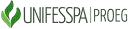 UNIVERSIDADE FEDERAL DO SUL E SUDESTE DO PARÁPRÓ-REITORIA DE ENSINO DE GRADUAÇÃO -PROEGDIRETORIA DE PLANEJ. E PROJETOS EDUCACIONAIS – DPROJDIVISÃO DE PROJETOS EDUCACIONAIS - DIPEANEXO X - DECLARAÇÃO DE APROVAÇÃO DOS RELATÓRIOSDeclaro para os devidos fins que o(s) relatório(s) do(s) projeto(s) referente(s) ao(s) Programa(s) de Ensino vinculados à Pró-Reitoria de Ensino de Graduação/PROEG,  coordenado(s) pelo(a)s docentes do Instituto _______________________ da Universidade Federal do Sul e Sudeste do Pará, elencado(s) no quadro abaixo, foram aprovados na reunião da Congregação ocorrida em _______/_______/_________.Relação dos projetos aprovados pela Congregação do Instituto: * O quadro pode ser editado para adição de novas linhas.Marabá,     de                                 2022.Prof.(a) ____________________________________Diretor(a) do InstitutoRelatórios de Projetos AprovadosRelatórios de Projetos AprovadosRelatórios de Projetos AprovadosRelatórios de Projetos AprovadosProgramas Edital/Ano Coordenador(a)Título do projeto(  )  Programa de Apoio ao Discente Ingressante PADI(  ) Programa de Apoio ao Estudante Indígena -PAIND(  ) Programa de Apoio ao Estudante Quilombola-PAEQUI